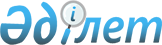 О внесении дополнений в постановление Правительства Республики Казахстан от 23 мая 2007 года № 413 "Об утверждении Правил исключения из-под контроля лекарственных препаратов, содержащих малое количество наркотических средств, психотропных веществ и прекурсоров, из которых указанные средства и вещества не могут быть извлечены легкодоступными способами, и списка указанных препаратов"Постановление Правительства Республики Казахстан от 19 ноября 2015 года № 929      Правительство Республики Казахстан ПОСТАНОВЛЯЕТ:



      1. Внести в постановление Правительства Республики Казахстан от 23 мая 2007 года № 413 «Об утверждении Правил исключения из-под контроля лекарственных препаратов, содержащих малое количество наркотических средств, психотропных веществ и прекурсоров, из которых указанные средства и вещества не могут быть извлечены легкодоступными способами, и списка указанных препаратов» (САПП Республики Казахстан, 2007 г., № 16, ст. 184) внести следующие дополнения:



      список лекарственных препаратов, содержащих малое количество наркотических средств, психотропных веществ и прекурсоров, из которых указанные средства и вещества не могут быть извлечены легкодоступными способами, и не подлежащих контролю в Республике Казахстан, утвержденный указанным постановлением, дополнить строками, порядковые номера 44, 45, 46, следующего содержания:

      «                                                          ».



      2. Настоящее постановление вводится в действие по истечении десяти календарных дней после дня его первого официального опубликования.       Премьер-Министр

      Республики Казахстан                      К. Масимов
					© 2012. РГП на ПХВ «Институт законодательства и правовой информации Республики Казахстан» Министерства юстиции Республики Казахстан
				44.ВалординСостав на 100 мл препарата, в г:  этиловый эфир 

-бромизовалериановой кислоты – 2,00 г фенобарбитала – 2,00 г 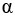 Капли для перорального применения

25 мл, 50 млТаблица III

раздел В

№ 5445.Терасил-Д™Состав на 100 мл препарата, в мг:

декстраметорфана гидробромид – 10,0 мг

фенилэфрина 

хлорфенирамина малеат – 2,0 мг 

ментол – 1,0 мг Сироп во флаконах 

100 млТаблица II

раздел А

№ 4346.Корвалол®Состав на 1 таблетку, 

в мг: этиловый эфир - бромизовалериановой кислоты – 12,42 мг

фенобарбитала – 11,34 мг

масло мяты – 0,88 мг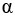 Таблетки 

№ 10, № 30, № 50Таблица III

раздел В

№ 54